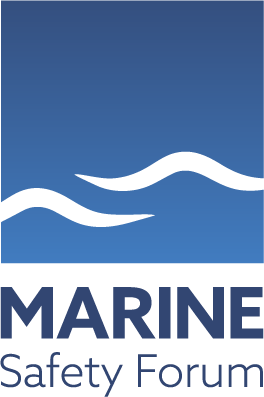 All Members Webinar24th November 2020 MSF Chairman Introduction – 10.15Police Scotland – Maritime Security 10.30Step Change – Enclosed Space 11.00&25th November 2020Nippin Anand – Near Miss Reporting 11.00 Please follow the link below to joinhttps://zoom.us/j/96248165332All our members are, as always, extremely welcome to join us, especially seafarers and offshore installation workers, for whom the MSF continue to strive to provide, and improve, an everyday safe working environment.If you have any queries please email: - secretary@marinesafetyforum.org